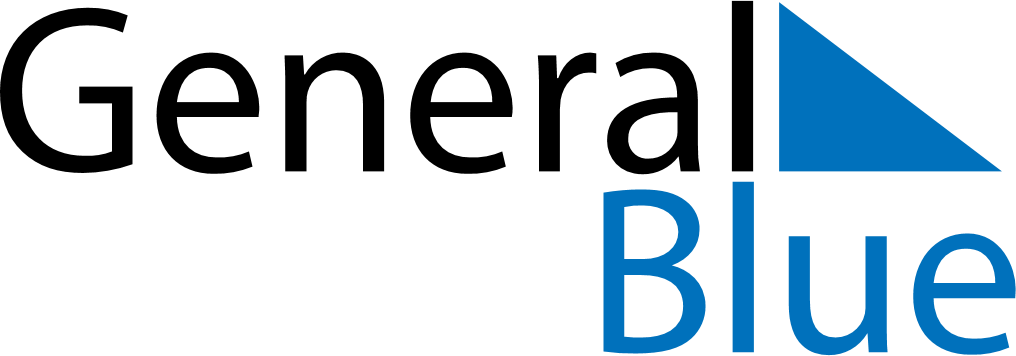 October 2018October 2018October 2018SpainSpainMONTUEWEDTHUFRISATSUN1234567891011121314Fiesta Nacional de España1516171819202122232425262728293031